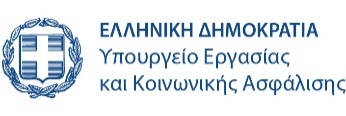 ,Οι  πιο δημοφιλείς ειδικότητες φέτος, όσον αφορά στον αριθμό των αιτήσεων είναι οι εξής: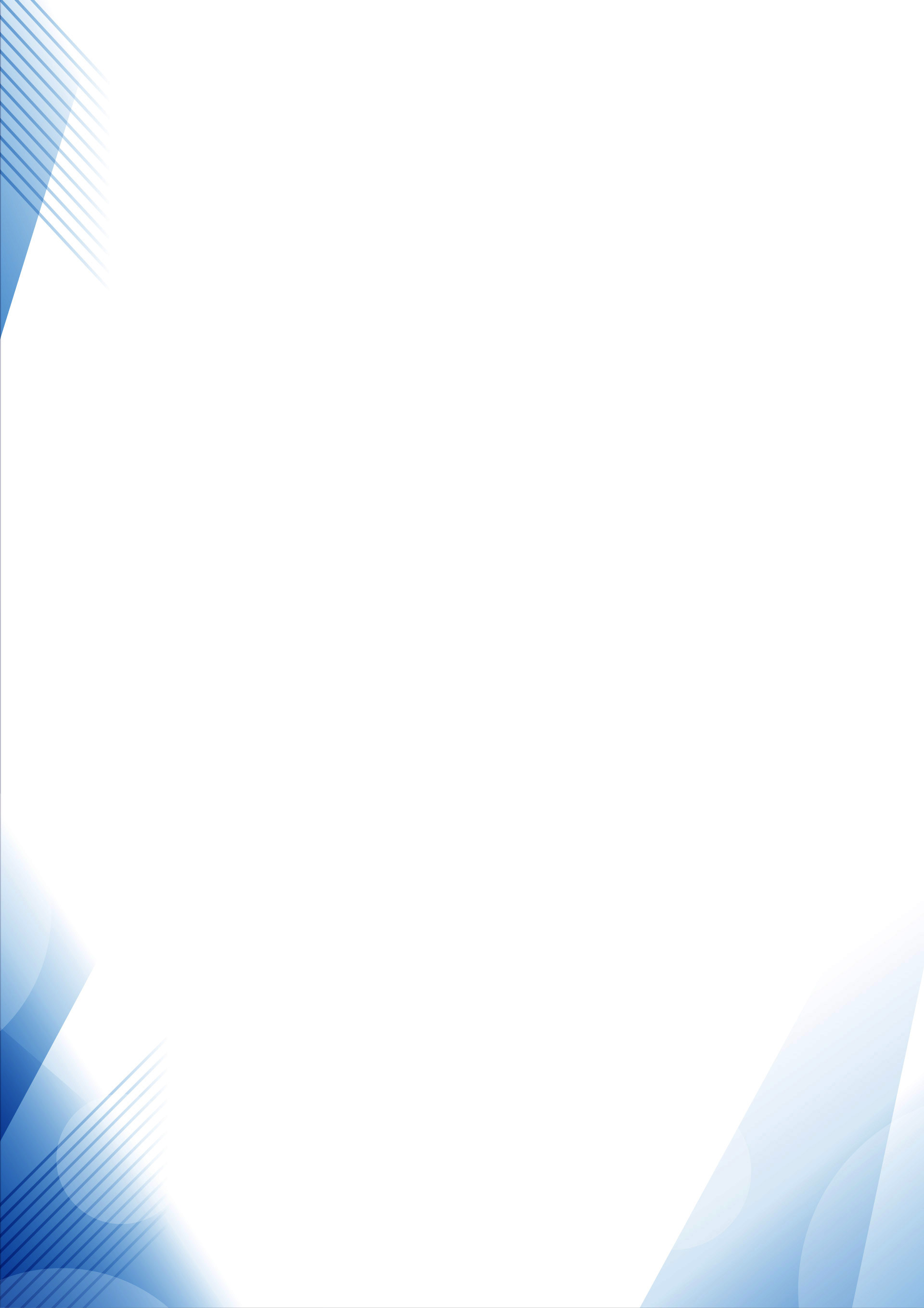 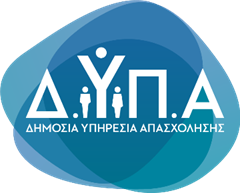 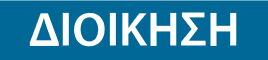 Τμήμα Επικοινωνίας &Δημοσίων ΣχέσεωνΑθήνα, 20.09.2023ΕιδικότηταΑριθμόςΠοσοστόΤεχνικός Εφαρμογών Πληροφορικής (Developer/Web Designer/Games)50512,8%Βοηθός Παιδαγωγών Πρώιμης Παιδικής Ηλικίας44811,3%Τεχνικός Αισθητικός Ποδολογίας – Καλλωπισμού Νυχιών/Ονυχοπλαστικής2867,2%Ειδικός Αισθητικής & Τέχνης του Μακιγιάζ2656,7%Βοηθός Φυσικοθεραπευτή2125,4%Διασώστης – Πλήρωμα Ασθενοφόρου2065,2%Βοηθός Φαρμακείου1995,0%Στέλεχος Μηχανογραφημένου Λογιστηρίου – Φοροτεχνικού Γραφείου1764,4%Φύλακας Μουσείων και Αρχαιολογικών Χώρων1754,4%Τεχνικός Κομμωτικής Τέχνης1594,0%